Тест 41. Как будет нагреваться блок питания от ноутбука, включенного в сеть 220в если он не включен в сам ноутбук?а) будет так же нагреваться, как и во включенном состоянииб) будет нагреваться примерно до 50% (немного теплый)  в) нагреваться не будет2. … – это способ уменьшения размеров информации (документов, файлов и т.п.), т.е. сжатие.    а) кодирование файла б) Передача данных по протоколу FTP 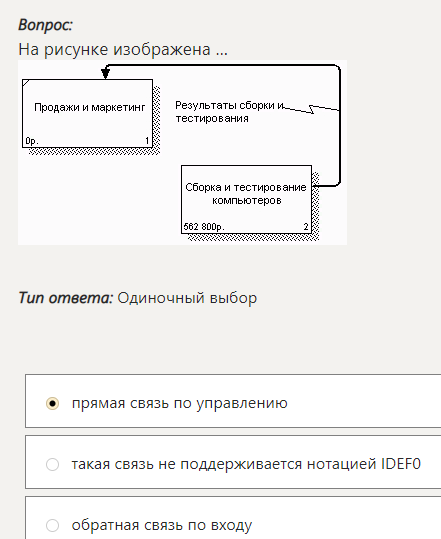 в) Форматирование г) Архивация файлов3. На рисунке изображена …а) прямая связь б) обратная связь4. На рисунке представлена схема подключения четырех одинаковых лампочек к источнику питания 220В. Каким должно быть номинальное напряжения каждой из лампочек для того чтобы все горели максимально ярко?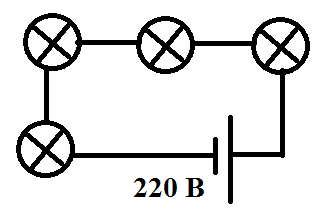 а) 110 В  б) 220 В в) 55В г) 25 В5. Может ли работать  ноутбук быстрее с увеличением его производительности при включенном блоке питания с розетки?а) может б) не может 